Deel 1 digitale opdrachten Presentatie & Styling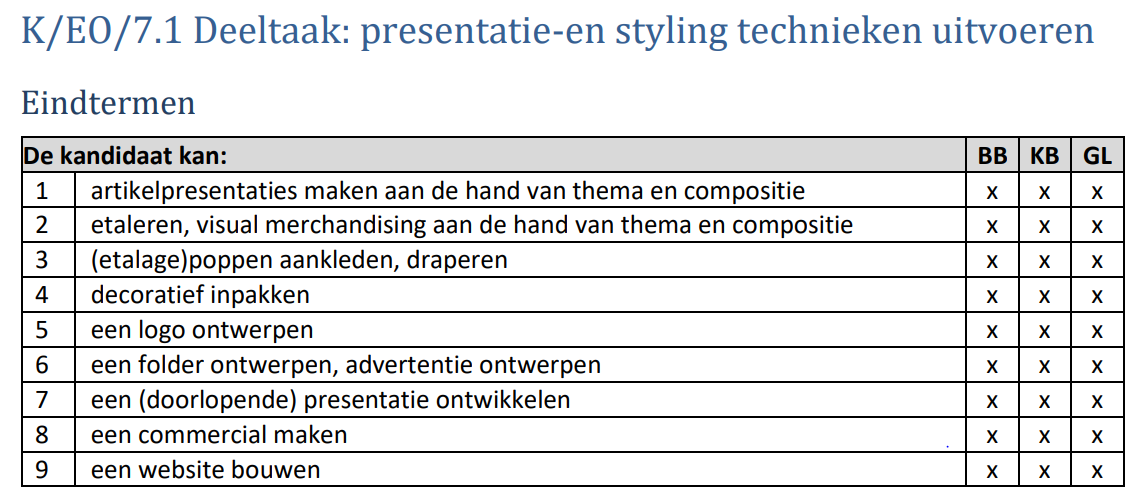 Alle opdrachten komen op één website te staan.Opdracht 1Maak een account op www.jouwweb.nlMaak een keuze uit een template (pagina-indeling)Opdracht 2 onder de button  HOME Bedenk welk bedrijf jij wil beginnen. Beschrijf wat:Wat het bedrijf verkooptWat het assortiment isBeschrijf de doelgroep, wie zijn jouw klanten (leeftijd, geslacht, interesses enz.)Opdracht 3   onder de button  LOGO  Maak op de website een nieuwe pagina. Noem deze pagina LOGOOntwerp een logo voor jouw bedrijfGebruik het programma: www.logomakr.comDenk goed na over het beeldmerk, kleurgebruik en lettertypeMaak 10 verschillende ontwerpen. Zet alle ontwerpen op de paginaZet het mooiste/beste logo bovenaan de homepageOpdracht 4  onder de button HUISSTIJL Maak op de website een nieuwe pagina. Noem deze pagina HUISSTIJLOp deze pagina komen het briefpapier en het visitekaartje te staan.Ontwerp in Word het briefpapier van het bedrijf. Gebruik een online sjabloon (zakelijke brief) in Word. Ontwerp in Word de voorkant en achterkant van een visitekaartje van jouw bedrijf.De huisstijl, (kleuren, lettertype) moet herkenbaar duidelijk herkenbaar zijn. 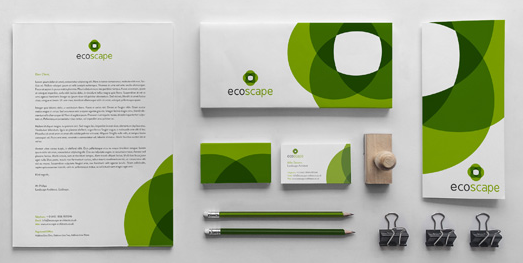 Voorbeeld van huisstijl op briefpapier en visitekaartjeOpdracht 5  onder de button FOLDERMaak een nieuwe pagina. Noem deze pagina FOLDEROntwerp een gevouwen folder  (A4 gevouwen) in WordOp de voorkant komt  het logo, een pakkende slogan en een afbeeldingIn de binnenkant staan tekst en afbeeldingen. Je laat zien wat jouw bedrijf verkooptOp de achterkant staat een aanbieding en het adresBij het ontwerp houd je rekening met de huisstijl, kleurgebruik, lettertype en doelgroep.Let op een aantrekkelijke verdeling van plaatjes en tekst. Zorg dat het er verzorgd uitziet.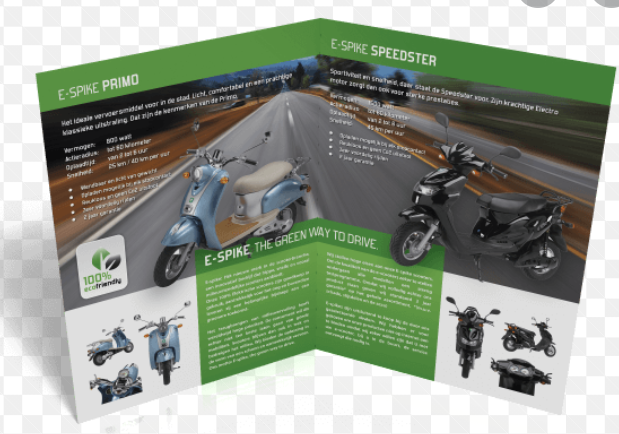 Opdracht 6 onder de button ETALAGESGa naar de site www.pocket-money.nl Ga naar Presentatie en Styling > artikelpresentatiesBekijk de filmpjes etaleren en presenteren met uitleg over verschillende composities.Je gaat nu zelf plaatjes met voorbeelden van etalages zoekenJe zoekt een voorbeeld van:Een etalage met een horizontale compositieEen etalage met een verticale compositieEen etalage met een diagonale compositieEen etalage met een centrale compositieEen etalage met een symmetrische compositie Een etalage met een asymmetrische compositieDeze 6 plaatjes zet je op jouw website. Zet onder elk plaatje een tekst welke compositie je ziet.